WORLD HISTORY AP (WHAP) CHAPTER 30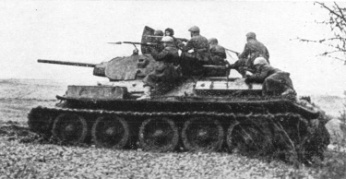 Part One:  Vocabulary
Put these on flash cards!  If you don’t want to do flash cards, you can write out some definitions and turn them in – but I think flash cards are the best idea.
Part Two:  Questions (Paragraph Responses – these are the big ideas!)Was World War II inevitable?? (opinion alert!!)Compare the strategies and tactics of World War I to World War II.Compare the German’s policy toward Jews and the Japanese policy toward the Chinese.What led to initial Axis successes?Why were the Germans and Japanese able to sustain their initial success?What role did the USSR play in the Allied victory?How did war conferences lead to Cold War tensions?Can you think of any ways that would have kept India from splitting after independence?How did the United Nations’ plan for peace in the Middle East differ from what actually occurred?

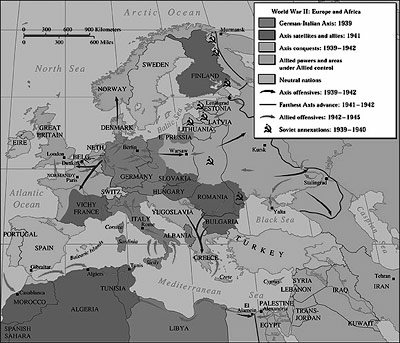 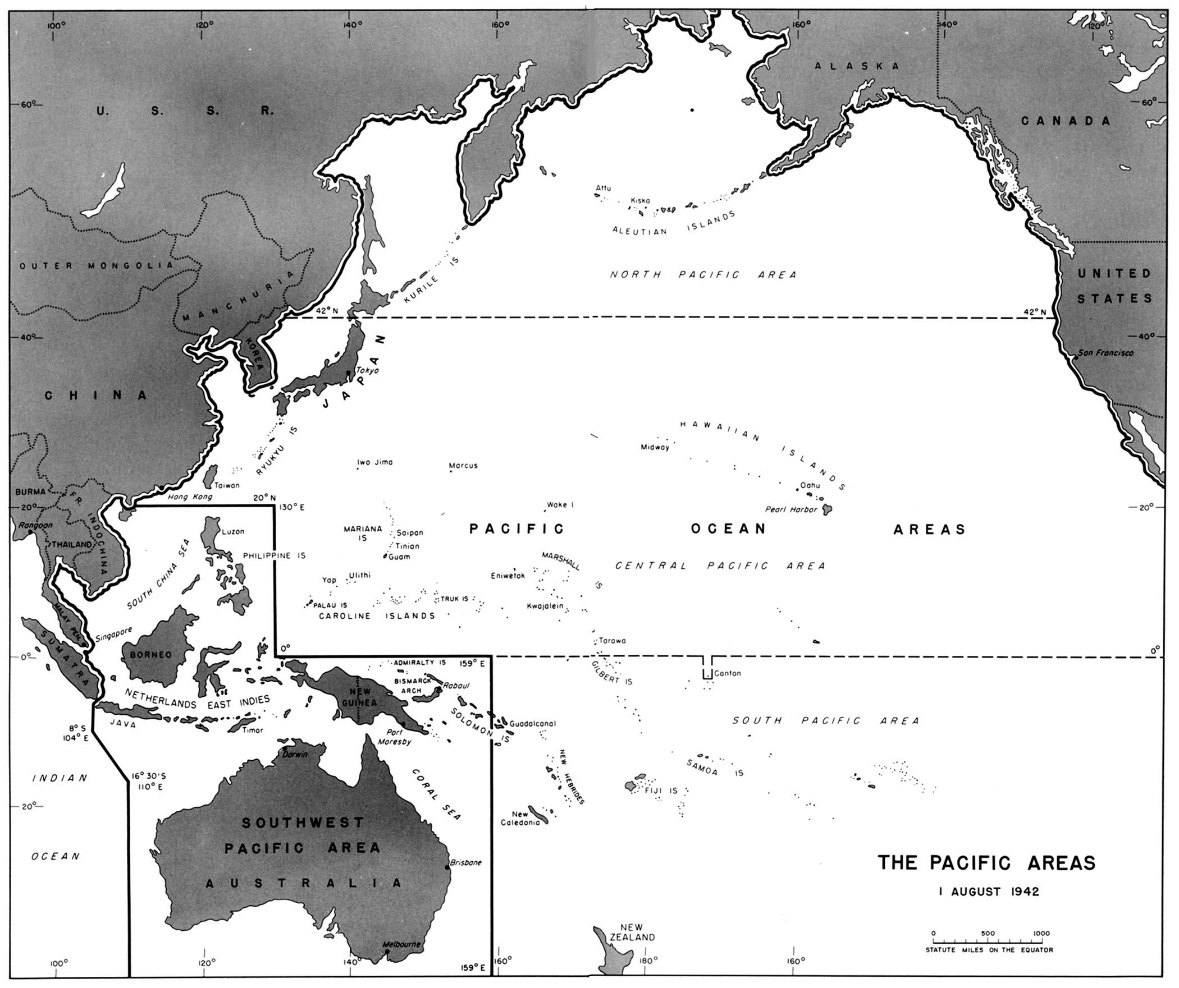 Afrikaner National PartyAlgeriaapartheidAtlantic CharterAxis PowersBattle of Britainbattle of Coral SeaBattle of StalingradBattle of the BulgeblitzkriegCold WarEisenhowerErwin RommelFinal SolutionFranklin RooseveltGhanaHiroshima and NagasakiHolocaustIndian National CongressJomo KenyattaKenyan African UnionKwame NkrumahLand Freedom ArmyManchukuoManchuriaMidway IslandMohandas GandhiMuhammad Ali JinnahMuslim LeagueNational Socialist PartyNeville ChamberlainNonaggression PactOASPotsdam ConferenceQuit India MovementSouth AfricaStafford CrippsTehran Conferencetotal warTripartite PactUnited NationsVichyWannsee ConferenceWehrmachtWinston ChurchillWorld Court of JusticeYalta ConferenceIsoroku Yamamoto